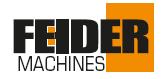 PORTABLE PETROL GENERATORORIGINAL INSTRUCTION MANUALMODEL: FG800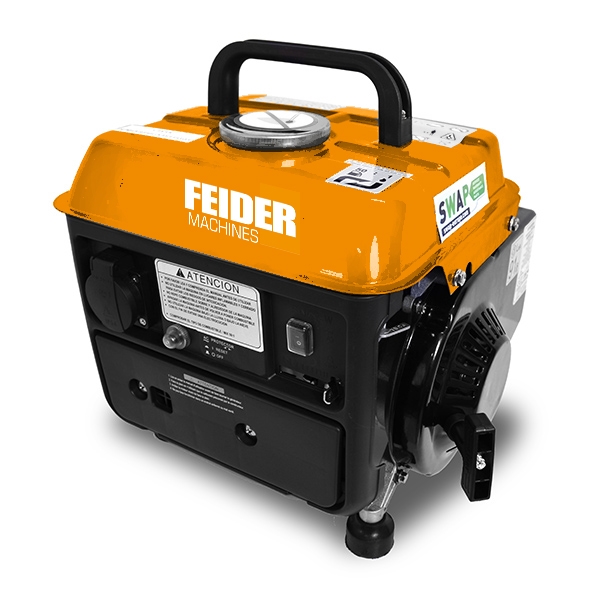 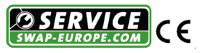 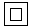 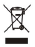 Feider ZI – 32, rue Aristide Bergès, 31270 Cugnaux, FranceMade in P.R.C. 2018Safety Information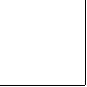 Congratulations for choosing a current generator.With the purchase of a current generator you have chosen a powerful and easy-to-use device, which will give you a lasting satisfaction, if you just follow all the instructions detailed here.WARNING! Read all the following instructions before employing the current generator. If you do not properly comply with the following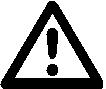 instructions, electric shocks, re and/or serious injuries could be caused .KEEP THESE INSTRUCTIONS IN A SAFE PLACE!This device complies with the safety rules.Before starting the device, read carefully the instructions for use. Improper use can cause injury to people and damage. This device cannot be employed by those who are not acquainted with its instructions for use. Keep the instructions for use in a safe place.Children and kids should not employ this device.1. Proper UseThe device is designed for applications operated with a 230 V~ and 12 VDC. Be sure to observe the restrictions in the safety instructions.The generator is intended to provide electric tools and light sources with electricity. When using the device with household appliances, please check their suitability in accordance with the relevant manufacturer's instructions. In case of doubt, ask an authorized dealer of the respective appliance.The machine is to be used only for its prescribed purpose. Any other use is deemed to be a case of misuse. The user / operator and not the manufacturer will be liable for any damage or injuries of any kind caused as a result of this.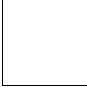 Please note that our equipment has not been designed for use in commercial, trade or industrial applications. Our warranty will be voided if the machine is used in commercial, trade or industrial businesses or for equivalent purposes.2. General safety instructionsNo changes may be made to the generator.Only original parts may be used for maintenance and accessories.Important: Danger of poisoning, do not inhale emissions.Children are to be kept away from the generator.Important: Risk of burns. Do not touch the exhaust system or drive unit.Wear suitable ear protection when in the vicinity of the equipment.Important: Petrol and petrol fumes are highly combustible or explosive.Never operate the generator in non-ventilated rooms or in easily inflammable adjacency. When operating the generator in rooms with good ventilation, the exhaust gases must be channeled directly outdoors through an exhaust hose.Important: Toxic exhaust gases can escape despite the exhaust hose. Due to the fire hazard, never direct the exhaust hose towards inflammable materials.Risk of explosion: Never operate the4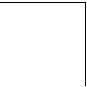 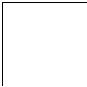 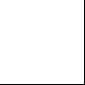 generator in rooms with combustible materials.The speed preset by the manufacturer is not allowed to be changed. The generator or connected equipment may be damaged.Secure the generator against shifting and toppling during transport.Place the generator at least 1m away from buildings and the equipment connected to it.Place the generator in a secure, level position. Do not turn, tip or change the generator's position while it is working.Always switch off the engine when transporting and refueling the generator.Make sure that when you refuel the generator no fuel is spilt on the engine or exhaust pipe.Never operate the generator in rain or snow.Never touch the generator with wet hands.Guard against electric danger. When working outdoors, use only extension cables that are approved for outdoor use and which are marked accordingly (H07RN..).The overall length of the extension cables used may not exceed 50 m for 1.5 mm2 and 100 m for 2.5 mm2.No changes may be made to the settings of the motor or generator.Repairs and adjustment work may only be carried out by authorized trained personnel.Do not refuel or empty the tank near open lights, fire or sparks. Do not smoke!Do not touch any mechanically driven or hot parts. Do not remove the safety guards.Do not expose the tools to damp or dust. Permissible ambient temperature – 10 to + 40°C, max. altitude above sea level 1000 m, relative humidity: 90 % (noncondensing).The generator is driven by a combustion engine, which produces heat in the area of the exhaust (on the opposite side of the sockets) and the exhaust outlet. You should therefore keep clear of these surfaces because of risk of skin burns.The values quoted in the technical data for sound power level (LWA) and sound pressure level (LPA ) are emission values and not necessarily reliable workplace values. As there is a correlation between emission and immission levels, the values are not a reliable basis for deciding on any additional precautions which may be needed. Factors influencing the actual user immission level include the properties of the work area, other sound sources etc., the number of machines and other processes in the vicinity, as well as the time span in which the operator is subjected to the noise. Also, the permitted immission level can vary from country to country. Nevertheless, with this information the user is able to make a better assessment of the dangers and risks involved.Never use faulty or damaged electrical equipment (this also applies to extension cables and plug connections).Wear safety goggles and gloves when charging the battery. The caustic acid presents a high risk of injury.Do not wear any items of clothing made of synthetic materials so as to avoid spark formation caused by electrostatic discharge when charging the battery.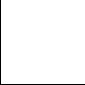 5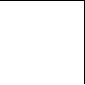 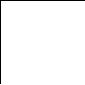 Do not charge any “non-rechargeable batteries” or defective batteries.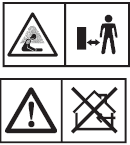 Refer to the instructions supplied by the battery manufacturer.Important. Avoid flames and sparks.Explosive gas is released during the charging process.Caution! Battery acid is aggressive. Should any acid splash onto hands or clothing, wash off immediately with soap solution. Should any acid splash into your eyes, wash it out immediately with water (for 15 minutes) and seek the advice of a doctor.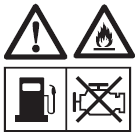 Refer to the information and instructions provided by the vehicle manufacturer relating to charging the battery.Do not charge more than one battery at any one time.Do not short circuit the charger clamps.Important. If you smell an acrid odor of gas, this indicates that there is an acute danger of explosion. Do not switch off the equipment.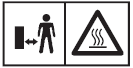 Do not remove the charger clamps. Ventilate the room immediately. Have the battery checked by customer service staff.Keep the connectors clean and protect them from corrosion.Wear acid-resistant gloves and safety goggles when connecting and charging the battery and when topping up the battery with acid or distilled water.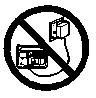 Explanation of the warning signs and symbols on the machineRead and understand the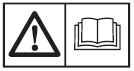 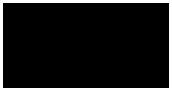 safety instructions beforeusing the generator.During operation, toxic gases are produced e.g. carbon monoxide (Which is a colorless and odorless gas) this gas may lead to by suffocation. Only operate the generator outside to ensure adequate ventilation.Switch the engine off and allow to cool before refuelling the generator. Fuel is extremely flammable and under certain conditions can be explosive.Only refuel the generator in well ventilated areas ensuring that naked lights, sparks and cigarettes are not present. Any spillage of fuel should be immediately cleaned up.The exhaust gets very hot during operation. Allow the engine to cool before performing maintenance storage and refueling. Do not touch the exhaust to avoid the risk of burns and injury.The generator must not be connected to the public power supply. In case of improper connection there is a risk of fire and damage to property including electrocution to persons using the generator and working on the public power supply.6Warning hazardous voltages are present when the generator is in use, Always switch the generator off before performing maintenance.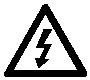 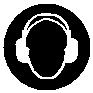 Wear ear protection when using the generator.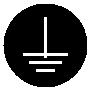 Earth connectionDisconnect all equipment from the socket outlets when performing maintenance or when left unattended and switched off.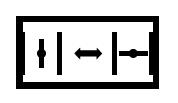 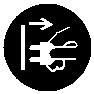 Choke lever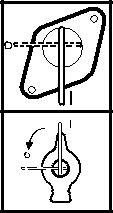 Petrol cockAlternating current (AC)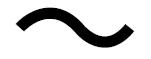 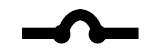 Overload cut-outAccording 230 V~ socket-outlet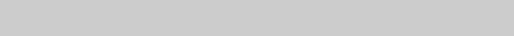 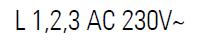 3. Before Turning OnFor safety reasons, at the time of purchase, the current generator is sold without fuel. Warning! Always employ fuel mixtures for twostroke engines ( unleaded gasoline and oil for two-stroke engines) with a mixing ratio of 50:1 Employ the generator with the right fuel.Ensure that there is enough ventilation.Make sure the starting cable is properly connected to the sparking plug.Make sure the environment can ensure a safe operation of the device.Upon turning on, no device should be connected to the generator.4. LayoutWarning: the gasoline is highly volatile, flammable and explosive.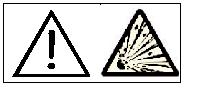 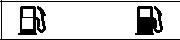  Fuel gauge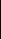 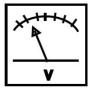 VoltmeterON/OFF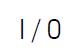 Carry handleFuel capPetrol cockPull cordChoke leverOn/Off switchOverload cut-out 230 V~230 V~ socket-outletsEarth connection12 V d.c. outletOverload cut-out 12 V d.c.Voltmeter  75. Starting the Current GeneratorStart the generator up: (B2, B3)Open the petrol cock (3) by turning it to the right (B3).Set the On/Off switch (6) on the “ON” position.(B2)Turn the air lever to the left (5). (B2)Start the engine by pulling with strength the starter (4). Repeat if necessary .After turning on the generator, turn back the air lever (5) to the starting position.Wiring the generator: (B1)Now connect the device that you want to employ to a 230V~ plug socket (8). Warning! The generator is suited only for devices which work at AC power .The maximum load should not be above 720 W.Do not connect the generator to ahousehold electric power system, since this can damage thegenerator and/or other electrical devices. ImportantThe generator produces from voltage uctuations that may damage the following appliances:Television setsAudio and video appliancesProducts or appliances with an electronic con -trollerCaution: Under heavy working conditi - ons, electrical devices have a bigger power consumption than the one declared by the manufacturer.The generator has an overload protection device.When overloaded, this device automatically disables the 230V~ socket.Whenever this happens, decrease the powersupplied by the generator.The socket can be restored by pressing the overload protection switch (7).12 V d.c. connector:If an overload occurs, the 12 V d.c. connector (B4/Item 10) will be isolated from the supply. The 12 V d.c. connector can be reconnected by pressing the overload switch (B4/Item 11).Turning off the generator:Before turning off the generator, it is advisable to let it run for a short time without load, in order to “cool down” the engine.Set the On/Off switch (6) on the “STOP” position.Close the petrol cock (3) by turning it to the left (B3).Grounding the generator (B4)In order to avoid any possible electrical shocks from the connected electrical devices, the generator must be put to ground.For this purpose, connect the grounding connection (9) of the generator to an external ground by means of a piece of cable (e.g. a water pipe, a gutter pipe, a lightning rod, an iron bar stuck in the ground [approx. 30 cm deep]).6. RepairsOnly employ accessories and spare parts recommended by the manufacturer. If, regardless of our quality checks and your care, the device breaks down, you should have it repaired by a specialized and authorized electrician.Before shipping empty the fuel tank.87. Environmental Protection	9. Maintenance and CareEnd of life electrical equipment must not be placed in household waste. Please take it to a return point. Find out about your nearest return point from your council or sales outlet.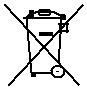 8. Technical Data„The figures quoted are emission levels and are not necesarily safe working levels. Whilst there is a correlation between the emission and exposure levels, this cannot be used reliably to determine whether or not further precautions are required. Factors that influence the actual level of exposure of workforce include the characteristics of the work room, the other sources of noise, etc.i.e. the number of machines and other adjacent processes, and the length of time for which an operator is exposed to the noise. Also the permissible exposure level can vary from county. This information, however, will enable the user of th machine to make a better evaluation fo the hazard and risk“.To clean the generator, employ a moist cloth. Do not employ any detergents, solvents or sharp objects.Regularly remove the static dust from the ventilation holes and from the moving parts by means of a soft brush.If the generator is not employed for a long period, empty the fuel tank.9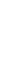 10. Troubleshooting11. Maintenance schedule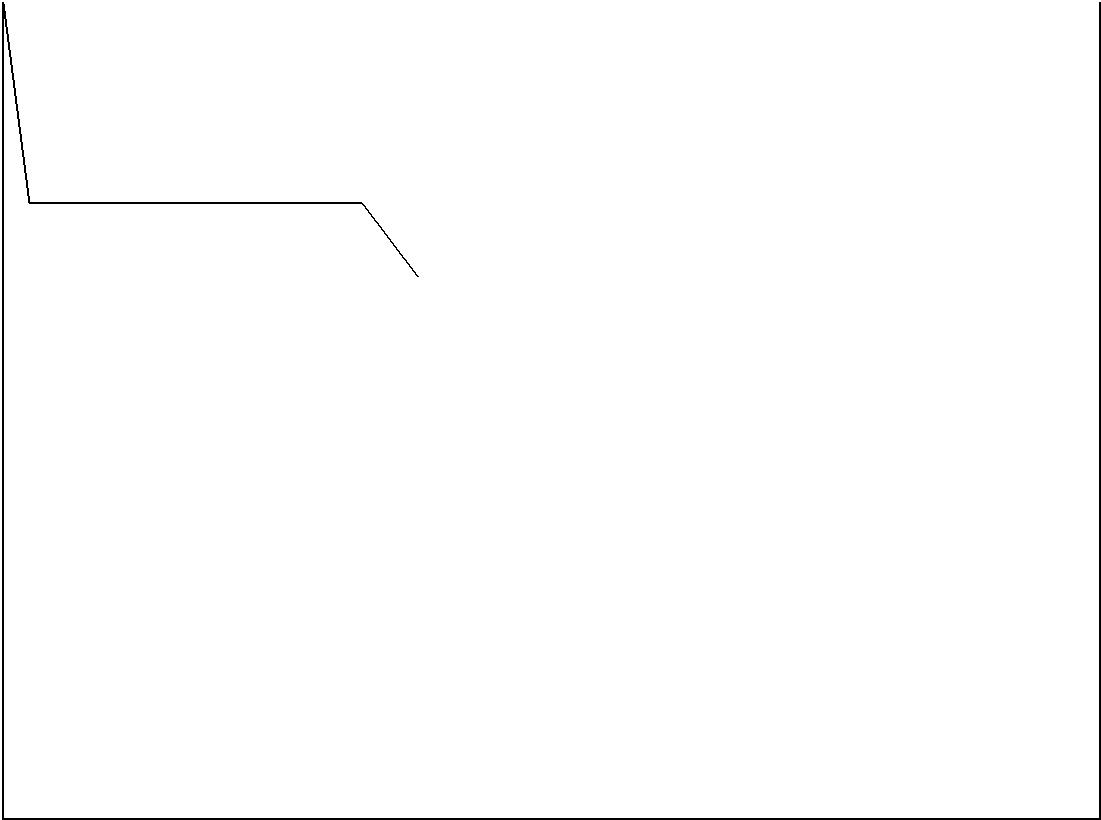 Service more frequently when used in dusty areas.These items should be serviced by your servicing dealer, Refer to the manual for service procedures.Failure to follow this maintenance schedule could result in non-warrantable failures.10CE DECLARATION OF CONFORMITYFEIDERZI, 32 rue aristide Bergès – 31270 Cugnaux - FranceTel  : +33 (0)5.34.502.502   Fax : +33 (0)5.34.502.503States that the designated below machine:Product: Portable petrol generatorModel: FG800
Serial number: is in confirmity with the essential requirements and other relavant provisions of the applicable European Directives,based on the application of European harmonized standerds.Any unauthorized modification of the apparatus voids this declaration.European Directives(including, if applicable,their amendments up to the date of signature):Machinery Directive 2006/42/ECEMC Directive 2014/30/ECROHS Directive 2011/65/EUEuropean harmonized standerds(including,if applicable,their amendments up to the date of signature):EN60745-1:2009/A11:2010EN60745-2-3:2011/A2:2014EN60745-2-4:2009/A11:2011EN55014-1:2006/A2:2011EN55014-2:2015EN61000-3-2:2014EN61000-3-3:2013EN 62321:2009Done at Cugnaux: 28/12/2018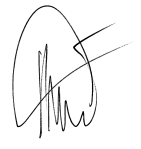 Philippe MARIE/PDGGenerator:SynchronnousProtection type:IP 23Mrated output power:650 WRated voltage:230 VRated current:2,8 AFrequency:50 HzDrive engine design:1-cyl.2-stroke, air-cooled1-cyl.2-stroke, air-cooledDisplacement:63 cm3Fuel Mixture:50:1Tank capacity:4,2Consumption at 3/4 load:approx. 0,7 I/hWeight:16 kgSound power level LWA:91 dB(A)Sound pressure level LPA:70 dB(A)Max. temperature:40 °CMax. altitude:1000 mFaultCauseRemedyEngine does not startSpark plug fouledClean or replace spark plugNo fuel(electrode spacing 0.6 mm)Refuel / check the petrol cockGenerator has too little or noController or capacitorContact your dealervoltagedefectiveActuate the circuit-breakerOverload cut-off has triggeredandAir filter dirtyreduce the consumersClean or replace the filterRegular service periodRegular service periodPerform at every indicatedPerform at every indicatedmonth or operating hourmonth or operating hourFirstEveryEveryEveryinterval, whichever comesinterval, whichever comesEachmonth36yearfirst.useormonthsmonthsor20 Hrs.oror200 Hrs.ITEM50 Hrs.100 Hrs.ITEMir cleanerCheckOCleanO (1)Spark plugCheck-OCheck-adjustReplaceOSpark arresterCleanOCombustion chamberCleanAfterevery 300hrs. (2)Fuel tank and filterCleanO (2)Fuel tubeCheckEvery 2 years (Replace if necessary) (2)Every 2 years (Replace if necessary) (2)Every 2 years (Replace if necessary) (2)Every 2 years (Replace if necessary) (2)Remark: